CHOISIR une carte sur DROMADAIRE.COM (lien direct depuis le site de l’école)ECRIRE son message et le signer. (voir exemples au verso)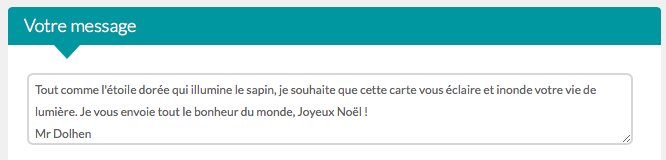 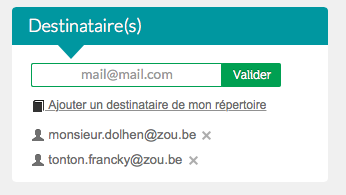 3. ECRIRE l’adresse email complète d’un ou de plusieurs destinataires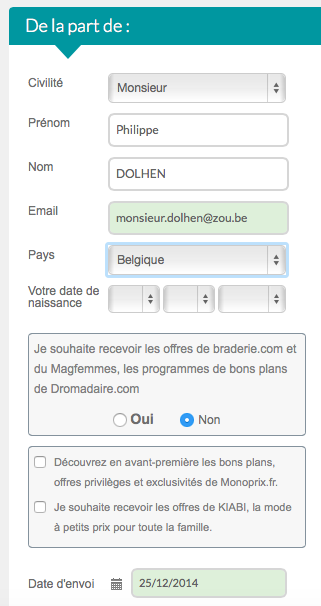 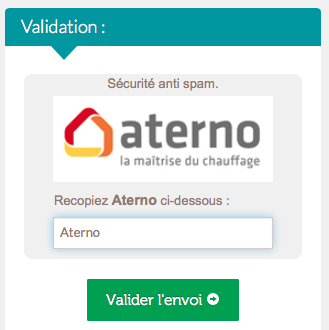 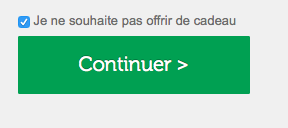 